Septembre 2021 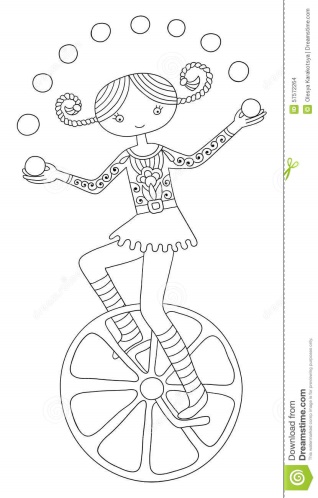 Chers parents, BIENVENUE en classe d’accueil.Nous aurons l’occasion de nous rencontrer lors de la réunion de parents en ce début d’année scolaire, durant laquelle, nous vous expliquerons en détails tout ce qu’il y a à savoir ;)Liste du matériel : 1 cartable au nom de l’enfant et pouvant contenir la farde de communication au format A5 qui vous sera fournie. Pas de cartable à roulette.2 boîtes de mouchoirs2 paquets de lingettes.6 photos d’identité (récentes) de votre enfant1 photo de famille (format 10x15cm)1 couverture +tutte + doudou qui resteront à l’école (sans musique et si possible pas trop grand pour pouvoir le ranger dans les paniers muraux) : le tout bien marqué du nom de l’enfant.Des vêtements de rechange (slip, chaussettes, pantalon ou jupe et t-shirt)1 paquet entier de langes avec le prénom de l’enfant sur chaque lange (langes à scratch).Si votre enfant n’est pas propre en journée, lui mettre un lange pull-up le matin pour faciliter l’apprentissage de la propreté aux toilettes (durant la journée nous lui mettrons des langes à scratchs).PS : afin d’éviter trop de perte, veuillez, s’il vous plaît, indiquez sur TOUS les vêtements (veste, chapeau, bonnet, gilet, écharpe, …) ainsi que sur le matériel, le prénom de votre enfant.Merci pour votre collaboration et bonne rentréeVanessa et Valérie